День Гражданской обороны в МКОУ «Коркмаскалинская СОШ им. М.-Загира Баймурзаева»   Ежегодно в нашей стране 4 октября отмечается историческая дата образования гражданской обороны – службы, которая обеспечивает безопасность государства и защищает население. В этот день искренних слов благодарности заслуживают все, кто занимается такой нелегкой работой по долгу службы и общественному призванию!   По всей стране вчера  прозвучали звуки сирен. Подобная проверка проходит периодически. Важно испытать оборудование и убедиться, что в случае реальной чрезвычайной ситуации люди будут максимально оперативно предупреждены.     4 октября 2023года в школе прошел Всероссийский открытый урок по курсу «Основы безопасности жизнедеятельности». Цель проведения открытого урока − пропаганда знаний по безопасному поведению в повседневной жизни, а также при угрозе и возникновении чрезвычайных ситуаций. В ходе урока преподаватель ОБЖ рассказала детям о целях и задачах гражданской обороны, об основных составляющих системы защиты населения и территорий от чрезвычайных ситуаций, напомнила телефоны вызова экстренных служб «101» и «112». Особое внимание было уделено вопросу общественной опасности терроризма.  Во время 2-го урока проведено практическое занятие по эвакуации обучающихся из здания школы (учебная тревога). Действия персонала и обучающихся при возникновении пожара в помещениях школы.
    Обучающиеся и персонал учебного заведения покинули здания школы за 2 минуты в первую смену и за 1 мин. 50 сек. – во вторую смену. Во время эвакуации нарушений, ошибок не было. Урок  прошел успешно, персонал школы показал хорошие знания в области обеспечения безопасности детей.Фотоматериал прилагается.#Деньгражданскойобороны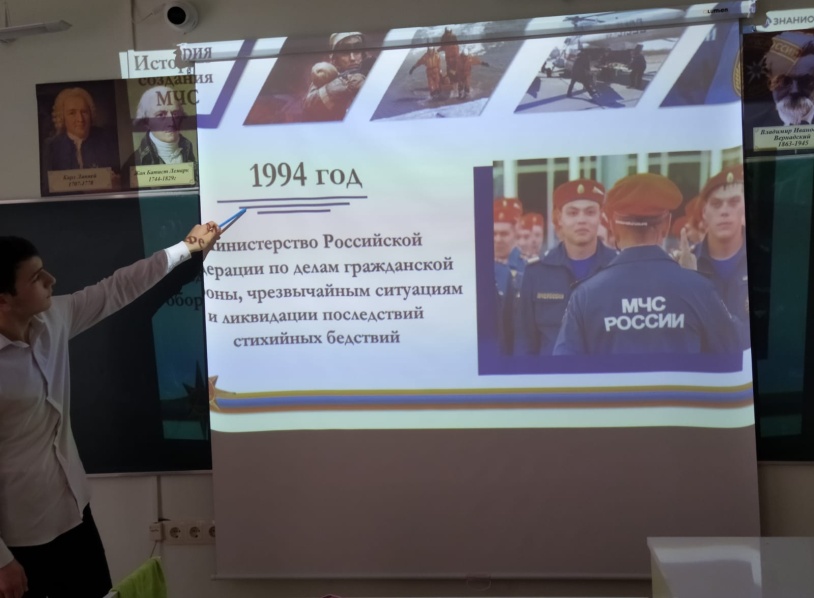 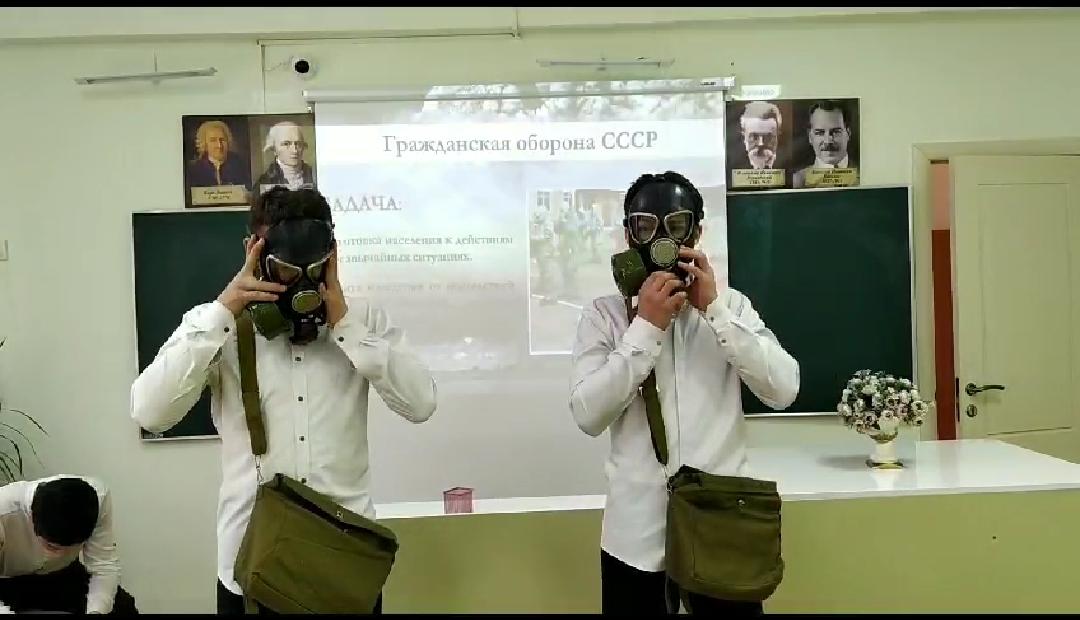 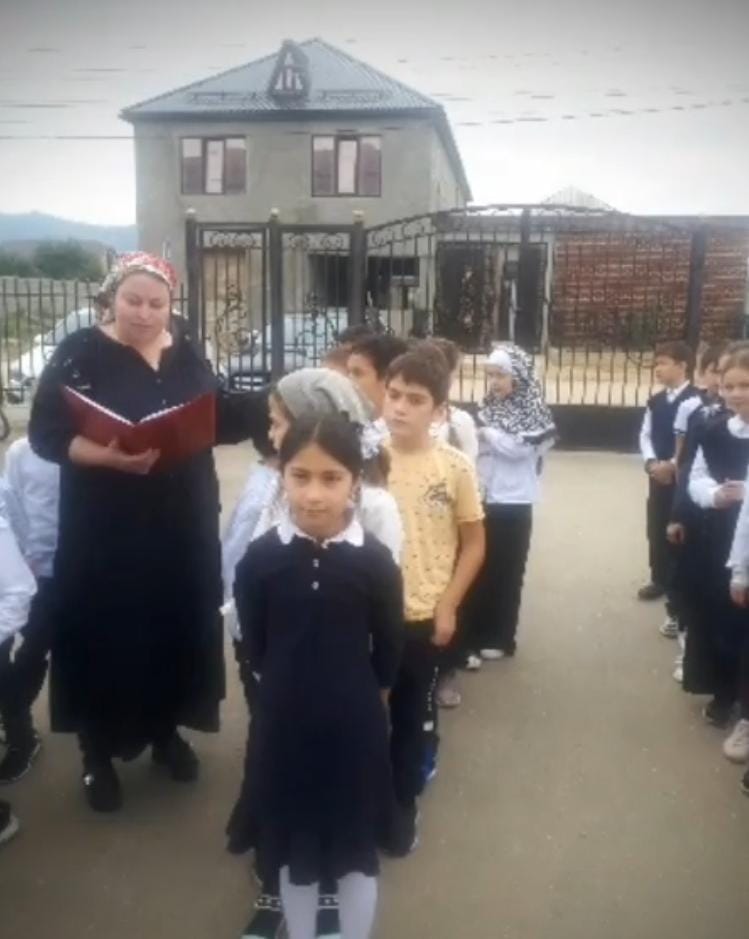 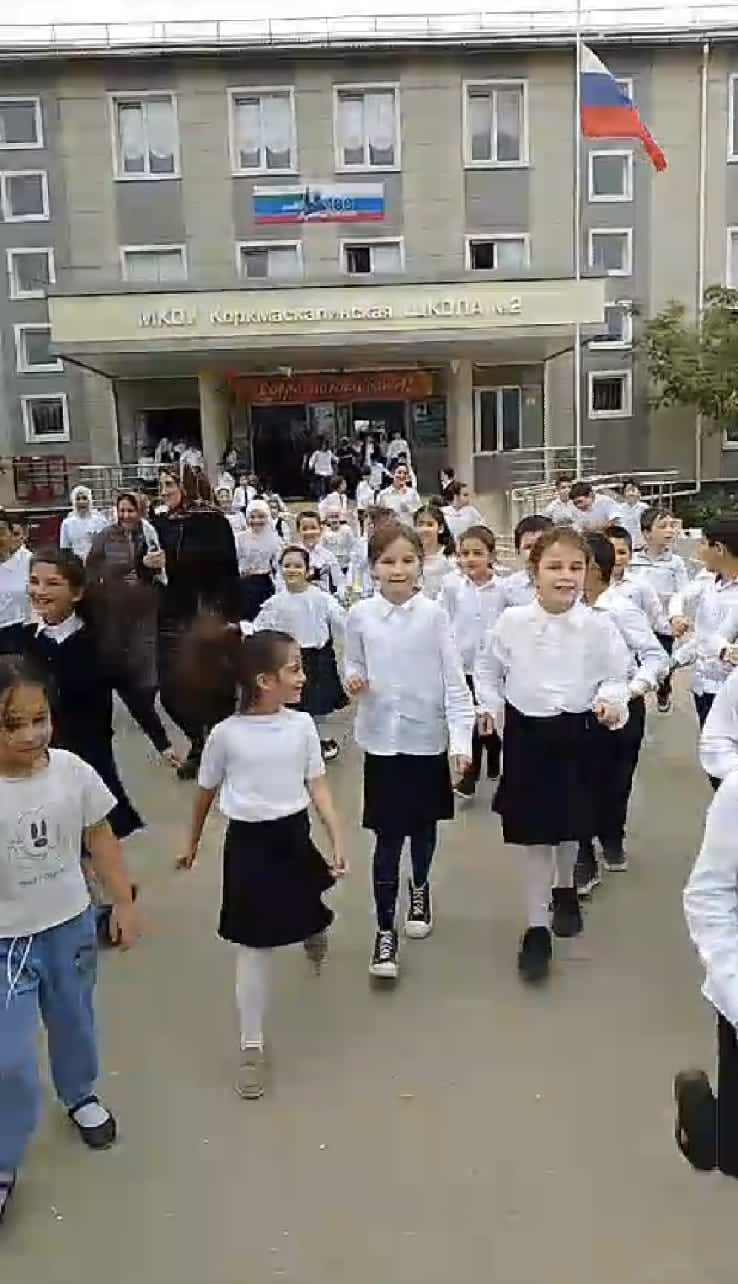 